Centro di Psicoanalisi Romano Centro Psicoanalitico di RomaVia Panama, 48 – 00198 Roma Tel.: 06/854.06.45 e-mail: segreteria@centropsicoanalisiromano.it; Scheda di iscrizione Arte e Psicoanalisi: un percorso nell’incompiutoSabato 25 febbraio 2023 ore 9,30 -13,30 Cognome e nome ________________________________________________________________________Indirizzo________________________________________________Città______________CAP __________Telefono ______________________________e- mail ____________________________________________ Luogo e data di nascita____________________________________________________________________Codice Fiscale ____________________________________  Partita IVA  _____________________________Codice Univoco 7 caratteri________________________________PEC_______________________________Disciplina___________________________________  Professione__________________________________□ Non sono possessore di P.IVA     □ Autorizzo al trattamento dei Dati Personali D.Lgs 196/03 del RUE 679/2016 Firma _____________________________Evento in fase di accreditamento ECM (6 crediti)La data di scadenza delle iscrizioni è fissata per il 17 febbraio 2023Selezionare la propria quota di iscrizione (le quote sono comprensive di IVA)Tariffa con crediti ECM: € 40,00 (solo da remoto)Tariffe senza crediti ECMSoci SPI ed Esterni: € 40,00Gratuito per Soci CPdR, CdPR e Allievi di tutte le sezioni INTModalità di iscrizione: inviare la scheda di iscrizione compilata e copia del bonifico alla mail segreteria@centropsicoanalisiromano.itModalità di pagamento: il pagamento può essere effettuato tramite bonifico bancario indicante in causale il proprio nome e cognome e “Arte e psicoanalisi” - IBAN IT17L0306905070100000004624 presso Intesa Sanpaolo ag. 1223 intestato a Centro di Psicoanalisi RomanoMatrix S.c.s Onlus – Provider Ecm Id. 4884 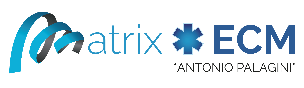 numero verde (gratuito) 800190542 e-mail formazione@coopmatrix.it PresenzaRemoto